Понаблюдайте с детьми за птицами, которые пролетают мимо вашего окна или с балкона. Какие они? Расскажите о среде их обитания, чем питаются, как выглядят. Прочитайте детям стихотворение о птицах:Травка зеленеет,Солнышко блестит; Ласточка с весноюВ сени к нам летит.С нею солнце краше И весна милей... Прощебечь с дороги Нам привет скорей!Дам тебе я зерен,А ты песню спой, Что из стран далеких Принесла с собой... Почему бы не предложить детям обвести по контуру и разукрасить свою птицу, продумать, откуда она прилетела и что интересного могла принести?А теперь давайте проверим, на сколько Ваши дети могут быть внимательными! Для этого мы подготовили им несколько непростых заданий!Смогут ли найти тень от каждой птицы?Смогут ли они помочь красной птице преодолеть лабиринт и найти свой дом?Смогут ли сопоставить количество птиц и число?Уверены, что они запросто справятся с этими заданиями. Для закрепления пройденного материала рекомендуем вам не только выполнить задания, но и обратиться к художественным произведениям:Стихи о перелетных птицах: Александрова А. «Скворцы», В. Берестов «Птицы» А. Барто «Журавли», Г. Ладонщиков «Скворцы» Рассказы: Куприн А. И. «Скворцы», «Песня скворца», Соколов-Микитов И. С. «Жаворонок». И. Сергеев «Сказка о соловье», К. Д. Ушинского «Ласточка». Чтение сказки В. Даля «Ворона»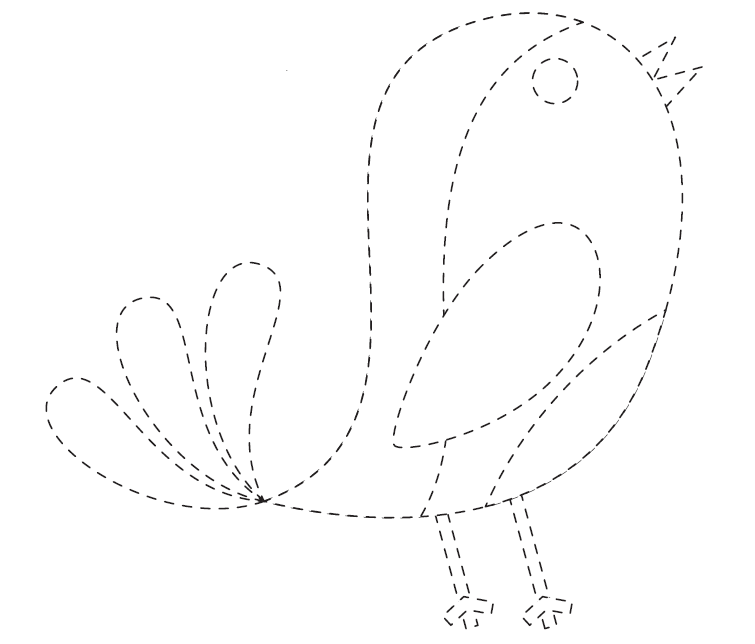 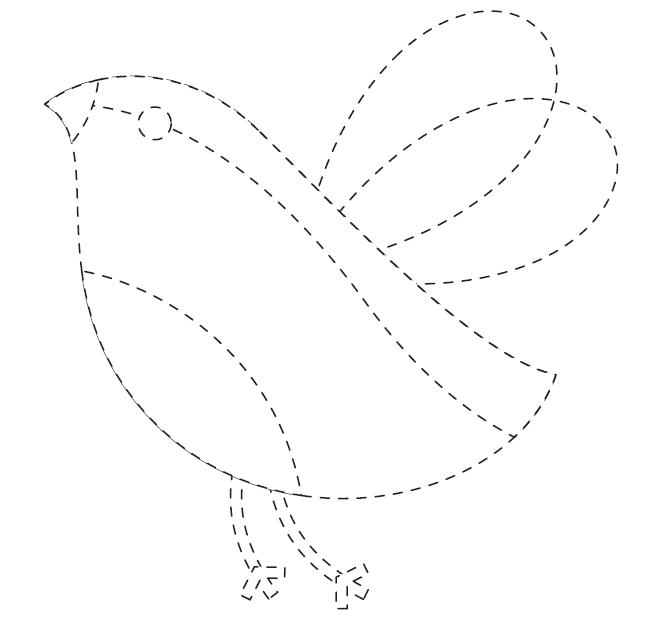 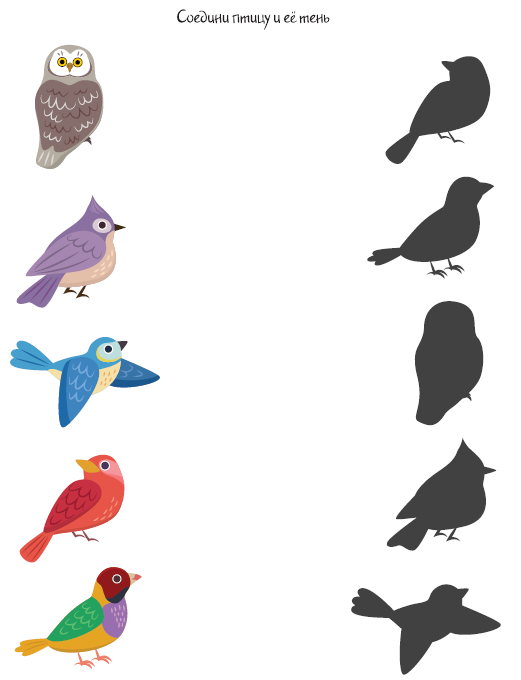 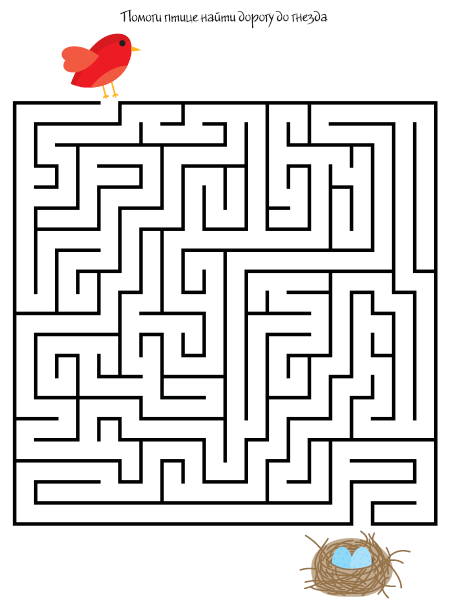 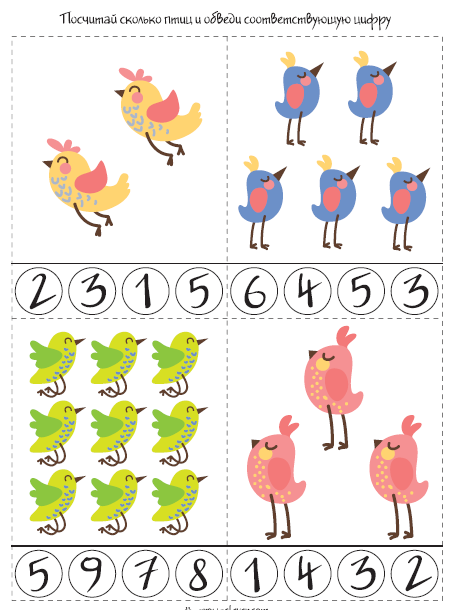 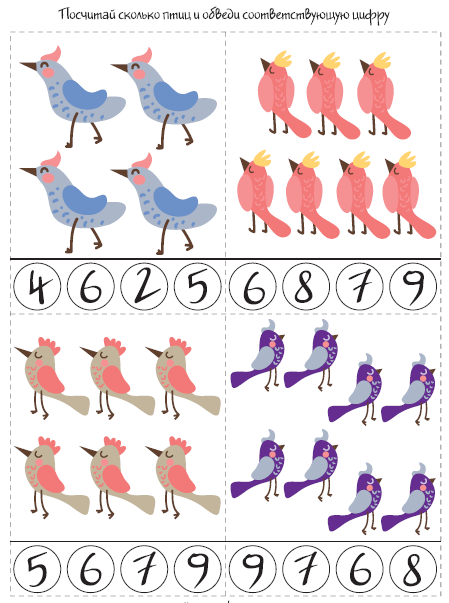 